Профилактическая акция «Каникулы без опасности».В рамках профилактической акции «Каникулы без опасности» 16.10.2023 г. с родителями дошкольников было проведено родительское собрание. Цель этого собрания - организация совместной деятельности родителей, детей и педагогов по профилактике детского дорожно – транспортного травматизма, повышения культуры участников дорожного движения. Родителям был предложен видеоролик «Пристегнитесь, это спасет Вам жизнь», проведен опрос: «Ты пристегиваешь своего ребенка ремнем безопасности?», «Нужно ли пристегивать детей в кресле?». Для родителей был актуален этот вопрос, беседа продолжалась долго, с примерами из личной жизни родителей.Такие беседы с родителями важны в повышении культуры участников дорожного движения.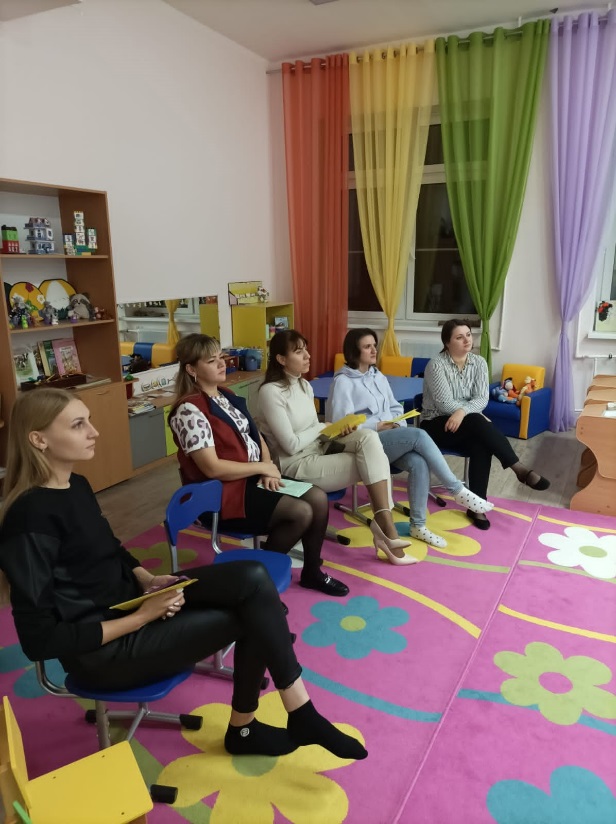 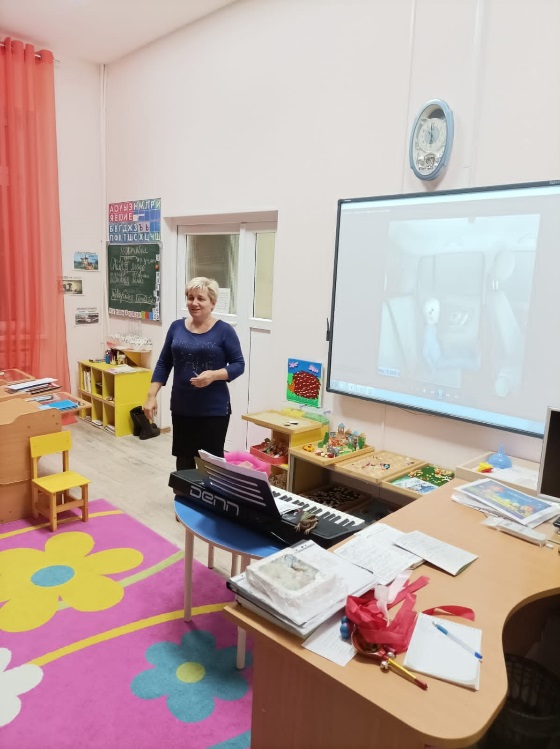 